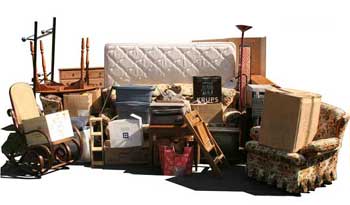 Earlham City WideClean-UpJune 17, 2023 All items must be placed street sideby 7:00 AM (NO alley pick up).List of Acceptable and Non-Acceptable Itemscan be found on hereList is also available at City HallContact Earlham City Hall at 758-2281if you have questions.